
Event Scholarship ApplicationWe applaud your efforts toward advancing critical thinking. Using this questionnaire, you may apply for a scholarship to reduce the cost of your registration fee* for an upcoming conference, academy, workshop, or seminar. Upon completion of this form, please email a copy to cct@criticalthinking.org. You can expect a reply within one week of submitting the application.
*Please note that we regretfully cannot provide scholarships for other expenses such as travel, lodging, meals, etc.
Please provide your full name and institutional affiliation (if any).


Please specify which upcoming event you are requesting a scholarship for.


In one or two paragraphs, please briefly describe your financial need and circumstances that have led you to request this scholarship. Please include how much are you able to pay in registration fees to come to this event.What is your conception of critical thinking? (State, elaborate, and exemplify.)
What standards do you use in reasoning?


With limited scholarships available, why should we grant this scholarship to you rather than to someone else?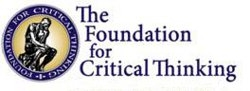 PO Box 31080   Santa Barbara, CA 93130   707.878.9100   fax 707.878.9111   cct@criticalthinking.org  